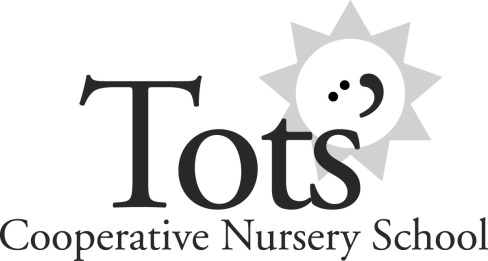 PARENT HELPERS/SUBSTITUTE QUESTIONNAIREDo you have any requests regarding the parent helper schedule?  Is there a specific day you cannot be in the classroom due to work or the inability to arrange for sibling care?  The Vice President will try to accommodate all reasonable requests.  Please provide information below.________________________________________________________________________________________________________________________________________________________________________Occasionally, we must find last minute substitutes if one of our teachers will be absent or if a parent helper is unable to switch days and cannot meet his/her commitment to be in the classroom.  Please provide the following information, in order to make finding substitutes easier:  Are you available as a substitute?  If so, when?____________________________________________________________________________________Are you available at the last minute?  _________	Are you a certified teacher? ____________________PARENT PRESENTATION QUESTIONNAIRETots’ prides itself on the fact that it is a cooperative nursery school, where parental participation enhances and nurtures the learning experience for our children.  We are always eager to have parents make short presentations of special interest to the children, either on a scheduled parent helper day, or at another convenient time.  Is there a talent, interest, or hobby you’d like to share with the kids, such as playing a musical instrument, juggling, talking about your work, bringing in a pet, or creative story-telling?  Please let us know, so we can contact you!Name of Parent:  __________________________________What kinds of presentations are you interested in making?  Feel free to be creative!____________________________________________________________________________________________________________________________________________________________________________________________________________________________________________________________CHOICE of EXECUTIVE BOARD or VOLUNTEER COMMITTEEI understand that as a member of Tots’ Cooperative Nursery School, I am required to serve on the Executive Board or on a Volunteer Committee.  I have reviewed the list of positions (see the next two pages) and would like to be considered for the followings:Board or Committee Position:  ___________________Name of parent who will serve:  _______________You will be notified of your assignment, and to the extent possible, consideration will be given to your preference.  In the event you do not list a preference, you will be assigned a position.